
Board of Trustees
 Monday, May 22, 2023 – 5 p.m.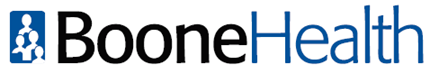 Boone Health Conference Room C
1600 East Broadway
Columbia, MO 65201NEXT MEETING:  June 26, 2023Agenda ItemPresenterActionCall to Order Board of TrusteesDr. Jerry KennettMotion: Call to OrderApproval of Consent Agenda:Prior Month’s Board of Trustee Minutes (April 24, 2023)April 2023 Trustee Financial Report Inspection Report: Boone FoundationDr. Jerry KennettMotion:  Approval of Consent Agenda ItemsLegislative UpdateScott SwainInformation OnlyAdjournment of Board of Trustees MeetingDr. Jerry KennettMotion: Adjournment